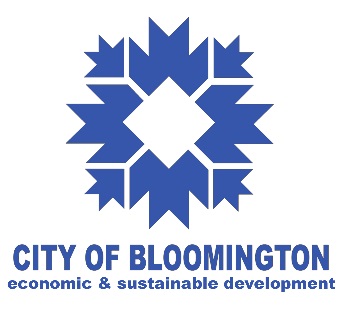 Application for Designation as an Economic Revitalization Area (ERA): 
Real Property Tax AbatementDepartment of Economic and Sustainable Development812.349.3418Application for Designation as an Economic Revitalization Area (ERA): 
Real Property Tax AbatementDepartment of Economic and Sustainable Development812.349.3418Application for Designation as an Economic Revitalization Area (ERA): 
Real Property Tax AbatementDepartment of Economic and Sustainable Development812.349.3418INSTRUCTIONSState law and City of  policy require that the designation application and statement of benefits form (SB-1) be submitted prior to the initiation of the project (i.e., prior to filing for building permits required to initiate construction). If the project requires a rezoning, variance, or approval petition of any kind the petitioner must file prior to submission of the tax abatement application, and must be approved prior to a final hearing on the tax abatement request. All questions must be answered as completely as possible and must be verified with a signature on the completed Statement of Benefits Form (SB-1) and last page of this application.  Incomplete or unsigned applications will not be accepted as official filings. If attaching additional pages, please label responses with corresponding Section numbers. Return completed Application and $100.00 non-refundable Application Fee (payable to the City of Bloomington) to City of Bloomington Department of Economic & Sustainable Development, ,  (economicvitality@bloomington.in.gov). INSTRUCTIONSState law and City of  policy require that the designation application and statement of benefits form (SB-1) be submitted prior to the initiation of the project (i.e., prior to filing for building permits required to initiate construction). If the project requires a rezoning, variance, or approval petition of any kind the petitioner must file prior to submission of the tax abatement application, and must be approved prior to a final hearing on the tax abatement request. All questions must be answered as completely as possible and must be verified with a signature on the completed Statement of Benefits Form (SB-1) and last page of this application.  Incomplete or unsigned applications will not be accepted as official filings. If attaching additional pages, please label responses with corresponding Section numbers. Return completed Application and $100.00 non-refundable Application Fee (payable to the City of Bloomington) to City of Bloomington Department of Economic & Sustainable Development, ,  (economicvitality@bloomington.in.gov). INSTRUCTIONSState law and City of  policy require that the designation application and statement of benefits form (SB-1) be submitted prior to the initiation of the project (i.e., prior to filing for building permits required to initiate construction). If the project requires a rezoning, variance, or approval petition of any kind the petitioner must file prior to submission of the tax abatement application, and must be approved prior to a final hearing on the tax abatement request. All questions must be answered as completely as possible and must be verified with a signature on the completed Statement of Benefits Form (SB-1) and last page of this application.  Incomplete or unsigned applications will not be accepted as official filings. If attaching additional pages, please label responses with corresponding Section numbers. Return completed Application and $100.00 non-refundable Application Fee (payable to the City of Bloomington) to City of Bloomington Department of Economic & Sustainable Development, ,  (economicvitality@bloomington.in.gov). INSTRUCTIONSState law and City of  policy require that the designation application and statement of benefits form (SB-1) be submitted prior to the initiation of the project (i.e., prior to filing for building permits required to initiate construction). If the project requires a rezoning, variance, or approval petition of any kind the petitioner must file prior to submission of the tax abatement application, and must be approved prior to a final hearing on the tax abatement request. All questions must be answered as completely as possible and must be verified with a signature on the completed Statement of Benefits Form (SB-1) and last page of this application.  Incomplete or unsigned applications will not be accepted as official filings. If attaching additional pages, please label responses with corresponding Section numbers. Return completed Application and $100.00 non-refundable Application Fee (payable to the City of Bloomington) to City of Bloomington Department of Economic & Sustainable Development, ,  (economicvitality@bloomington.in.gov). Section 1 – Applicant InformationSection 1 – Applicant InformationSection 1 – Applicant InformationSection 1 – Applicant InformationName of Company for which ERA Designation is being requested       Name of Company for which ERA Designation is being requested       Name of Company for which ERA Designation is being requested       Name of Company for which ERA Designation is being requested       Primary Contact Information (for questions concerning this application and the Project)Primary Contact Information (for questions concerning this application and the Project)Primary Contact Information (for questions concerning this application and the Project)Primary Contact Information (for questions concerning this application and the Project)Name       Name       Name       Job Title        Phone    (   )    -     ext.      Phone    (   )    -     ext.      Phone    (   )    -     ext.      Email        Address (street and/or PO, city, ZIP) Address (street and/or PO, city, ZIP) Address (street and/or PO, city, ZIP) Address (street and/or PO, city, ZIP) Address (street and/or PO, city, ZIP) Address (street and/or PO, city, ZIP) Compliance Contact Information (person responsible for completion and timely submittal of mandatory annual compliance forms if designation is granted) Compliance Contact Information (person responsible for completion and timely submittal of mandatory annual compliance forms if designation is granted) Compliance Contact Information (person responsible for completion and timely submittal of mandatory annual compliance forms if designation is granted) Compliance Contact Information (person responsible for completion and timely submittal of mandatory annual compliance forms if designation is granted) Name        Name        Name        Job Title        Phone       (   )    -      ext.      Phone       (   )    -      ext.      Phone       (   )    -      ext.      Email        Address (street and/or , city, ZIP)Address (street and/or , city, ZIP)Address (street and/or , city, ZIP)Address (street and/or , city, ZIP)Address (street and/or , city, ZIP)Address (street and/or , city, ZIP)Section 2 – Real Property Location and DescriptionSection 2 – Real Property Location and DescriptionSection 2 – Real Property Location and DescriptionSection 2 – Real Property Location and Description  Parcel ID Number(s)          Parcel ID Number(s)          Parcel ID Number(s)        Township        Street Address        Street Address        Street Address        ZIP        Current Zoning        Current Use(s) of Property       Current Use(s) of Property       Current Use(s) of Property       Estimated Market Value of Property      Current Use(s) of Property       Current Use(s) of Property       Current Use(s) of Property       Property or Building(s) Listed as Historic on the City of  Historical Survey?          Yes    No     If yes, check one: Outstanding Notable Contributing Age of Building(s), if applicableAge of Building(s), if applicableDescribe any other national or local historical significance or designation, if applicable      Describe any other national or local historical significance or designation, if applicable      Describe any other national or local historical significance or designation, if applicable      Describe any other national or local historical significance or designation, if applicable      Please list all owners of the property.      Please list all owners of the property.      Please list all owners of the property.      Please list all owners of the property.      Attach additional sheets as necessary to include all relevant property records. The City of  may require a copy of the property deed.Attach additional sheets as necessary to include all relevant property records. The City of  may require a copy of the property deed.Attach additional sheets as necessary to include all relevant property records. The City of  may require a copy of the property deed.Attach additional sheets as necessary to include all relevant property records. The City of  may require a copy of the property deed.Section 3 – Criteria for Economic Revitalization Area (“ERA”) or Economic Development Target Area (“EDTA”) DesignationDescribe how the project property and surrounding area have become undesirable for normal development and occupancy. Section 4 – Company Profile Section 4 – Company Profile Section 4 – Company Profile Does your company currently operate at this location?  Yes  NoIf yes, how long has your company been at this location?      Does your company currently operate at this location?  Yes  NoIf yes, how long has your company been at this location?      Does your company currently operate at this location?  Yes  NoIf yes, how long has your company been at this location?      Will this property be your company’s headquarters location?  Yes  NoIf no, where is/will be your company’s HQ?      Will this property be your company’s headquarters location?  Yes  NoIf no, where is/will be your company’s HQ?      Will this property be your company’s headquarters location?  Yes  NoIf no, where is/will be your company’s HQ?      Company is a: LLC  LLP  LP  Corporation  S. Corporation Nonprofit CorporationMutual Benefit Corporation Other-Please describe:        Company is a: LLC  LLP  LP  Corporation  S. Corporation Nonprofit CorporationMutual Benefit Corporation Other-Please describe:        Company is a: LLC  LLP  LP  Corporation  S. Corporation Nonprofit CorporationMutual Benefit Corporation Other-Please describe:        Provide a brief description of your company history, products and services.Provide a brief description of your company history, products and services.Provide a brief description of your company history, products and services.Please list all persons and/or entities with ownership interests in the company.      Please list all persons and/or entities with ownership interests in the company.      Please list all persons and/or entities with ownership interests in the company.      Describe your company’s benefit programs and include the approximate value of benefits for existing and new employees on a per hour basis (e.g., benefits are valued at an additional $3.00 per hour, etc.)       Describe your company’s benefit programs and include the approximate value of benefits for existing and new employees on a per hour basis (e.g., benefits are valued at an additional $3.00 per hour, etc.)       Describe your company’s benefit programs and include the approximate value of benefits for existing and new employees on a per hour basis (e.g., benefits are valued at an additional $3.00 per hour, etc.)       Market for Goods and Services; Local SourcingMarket for Goods and Services; Local SourcingMarket for Goods and Services; Local SourcingTo the extent possible, please estimate the relative percentages of your company’s reach (via your products or services) into following markets:Inside To the extent possible, please estimate the relative percentages of your company’s reach (via your products or services) into following markets:Outside  , but inside 	To the extent possible, please estimate the relative percentages of your company’s reach (via your products or services) into following markets:Outside of To the extent possible, please estimate the relative percentages of your company’s reach (via your products or services) into following markets:Outside of the To the extent possible, please estimate the relative percentages of your company’s reach (via your products or services) into following markets:100%If applicable, list the name and location (City, State) of your five largest vendors or suppliers.1.      2.      3.      4.      5.      If applicable, list the name and location (City, State) of your five largest vendors or suppliers.1.      2.      3.      4.      5.      If applicable, list the name and location (City, State) of your five largest vendors or suppliers.1.      2.      3.      4.      5.      Section 5 – Proposed Improvements (the “Project”)Section 5 – Proposed Improvements (the “Project”)Section 5 – Proposed Improvements (the “Project”)Section 5 – Proposed Improvements (the “Project”)Describe all real estate improvements for which tax abatement on the property is being sought.Describe all real estate improvements for which tax abatement on the property is being sought.Describe all real estate improvements for which tax abatement on the property is being sought.Describe all real estate improvements for which tax abatement on the property is being sought.Estimated Total Project Cost 
(Capital Improvements only)Has Bloomington Planning approval been obtained for the Project? Yes  NoIf yes, Case Number:      Estimated Construction Start Date (month-year)Has Bloomington Planning approval been obtained for the Project? Yes  NoIf yes, Case Number:      Estimated Completion Date (month-year)Has Bloomington Planning approval been obtained for the Project? Yes  NoIf yes, Case Number:      Will the Project require any City expenditures (for public infrastructure, etc.)? Will the Project require any City expenditures (for public infrastructure, etc.)? Will the Project require any City expenditures (for public infrastructure, etc.)?  Yes   NoIf yes, please describe        If yes, please describe        If yes, please describe        If yes, please describe        Proposed Use(s) of the property after Project completion. Describe uses for entire Project space, including any uses not of the applicant company (e.g., if portions of space are intended to be leased to other entities, provide details). Proposed Use(s) of the property after Project completion. Describe uses for entire Project space, including any uses not of the applicant company (e.g., if portions of space are intended to be leased to other entities, provide details). Proposed Use(s) of the property after Project completion. Describe uses for entire Project space, including any uses not of the applicant company (e.g., if portions of space are intended to be leased to other entities, provide details). Proposed Use(s) of the property after Project completion. Describe uses for entire Project space, including any uses not of the applicant company (e.g., if portions of space are intended to be leased to other entities, provide details). Describe the impact on your business if the proposed Project is not undertaken (e.g. loss of jobs, contract cancellations, loss of production, change in location, etc.).Describe the impact on your business if the proposed Project is not undertaken (e.g. loss of jobs, contract cancellations, loss of production, change in location, etc.).Describe the impact on your business if the proposed Project is not undertaken (e.g. loss of jobs, contract cancellations, loss of production, change in location, etc.).Describe the impact on your business if the proposed Project is not undertaken (e.g. loss of jobs, contract cancellations, loss of production, change in location, etc.).Attach renderings, site plans, drawings, etc., of the Project.Attach renderings, site plans, drawings, etc., of the Project.Attach renderings, site plans, drawings, etc., of the Project.Attach renderings, site plans, drawings, etc., of the Project.Section 6 – City of  Evaluative CriteriaSection 6 – City of  Evaluative CriteriaDescribe how the Project will make a significant positive contribution to the community’s overall economic vitality in at least one of the following areas which apply. Feel free to add details to any and all other categories which apply. See “General Standards” for explanations and examples.  Describe how the Project will make a significant positive contribution to the community’s overall economic vitality in at least one of the following areas which apply. Feel free to add details to any and all other categories which apply. See “General Standards” for explanations and examples.   Quality of Life, Environmental Stewardship, and/or Sustainability Affordable Housing Community Service Community CharacterIf applicable, describe any further (not yet described above) beneficial and detrimental impact to the community’s economic, social or environmental wellbeing, resulting from the Project. If applicable, describe any further (not yet described above) beneficial and detrimental impact to the community’s economic, social or environmental wellbeing, resulting from the Project. Attach any additional information or documentation you feel to be pertinent to the City’s decision to authorize this tax abatement. Attach any additional information or documentation you feel to be pertinent to the City’s decision to authorize this tax abatement. Section 7 – Certification: Section 7 – Certification: Section 7 – Certification: Section 7 – Certification: Section 7 – Certification: Section 7 – Certification: Section 7 – Certification: Section 7 – Certification: The undersigned hereby certify the following:[Initials]The undersigned hereby certify the following:[Initials]The undersigned hereby certify the following:[Initials]The undersigned hereby certify the following:[Initials]The undersigned hereby certify the following:[Initials]The undersigned hereby certify the following:[Initials]The undersigned hereby certify the following:[Initials]The undersigned hereby certify the following:[Initials]The statements in the foregoing application for tax abatement are true and complete.The statements in the foregoing application for tax abatement are true and complete.The statements in the foregoing application for tax abatement are true and complete.The statements in the foregoing application for tax abatement are true and complete.The statements in the foregoing application for tax abatement are true and complete.The statements in the foregoing application for tax abatement are true and complete.The person(s) executing this application for tax abatement have been duly authorized by the business entity for which this application is being filed to execute and file this application, and all required approvals by the appropriate board or governing body of the business entity have been received.The person(s) executing this application for tax abatement have been duly authorized by the business entity for which this application is being filed to execute and file this application, and all required approvals by the appropriate board or governing body of the business entity have been received.The person(s) executing this application for tax abatement have been duly authorized by the business entity for which this application is being filed to execute and file this application, and all required approvals by the appropriate board or governing body of the business entity have been received.The person(s) executing this application for tax abatement have been duly authorized by the business entity for which this application is being filed to execute and file this application, and all required approvals by the appropriate board or governing body of the business entity have been received.The person(s) executing this application for tax abatement have been duly authorized by the business entity for which this application is being filed to execute and file this application, and all required approvals by the appropriate board or governing body of the business entity have been received.The person(s) executing this application for tax abatement have been duly authorized by the business entity for which this application is being filed to execute and file this application, and all required approvals by the appropriate board or governing body of the business entity have been received. The individual(s) or business entity that is applying for Economic Revitalization Area (ERA) or Economic Development Target Area (EDTA) designation or approval of a Statement of Benefits is not in arrears on any payments, fees, charges, fines or penalties owed to the City of Bloomington, Indiana, including but not limited to, City of Bloomington Utilities, Bloomington Transit, and any other City departments, boards, commissions or agencies. The individual(s) or business entity that is applying for Economic Revitalization Area (ERA) or Economic Development Target Area (EDTA) designation or approval of a Statement of Benefits is not in arrears on any payments, fees, charges, fines or penalties owed to the City of Bloomington, Indiana, including but not limited to, City of Bloomington Utilities, Bloomington Transit, and any other City departments, boards, commissions or agencies. The individual(s) or business entity that is applying for Economic Revitalization Area (ERA) or Economic Development Target Area (EDTA) designation or approval of a Statement of Benefits is not in arrears on any payments, fees, charges, fines or penalties owed to the City of Bloomington, Indiana, including but not limited to, City of Bloomington Utilities, Bloomington Transit, and any other City departments, boards, commissions or agencies. The individual(s) or business entity that is applying for Economic Revitalization Area (ERA) or Economic Development Target Area (EDTA) designation or approval of a Statement of Benefits is not in arrears on any payments, fees, charges, fines or penalties owed to the City of Bloomington, Indiana, including but not limited to, City of Bloomington Utilities, Bloomington Transit, and any other City departments, boards, commissions or agencies. The individual(s) or business entity that is applying for Economic Revitalization Area (ERA) or Economic Development Target Area (EDTA) designation or approval of a Statement of Benefits is not in arrears on any payments, fees, charges, fines or penalties owed to the City of Bloomington, Indiana, including but not limited to, City of Bloomington Utilities, Bloomington Transit, and any other City departments, boards, commissions or agencies. The individual(s) or business entity that is applying for Economic Revitalization Area (ERA) or Economic Development Target Area (EDTA) designation or approval of a Statement of Benefits is not in arrears on any payments, fees, charges, fines or penalties owed to the City of Bloomington, Indiana, including but not limited to, City of Bloomington Utilities, Bloomington Transit, and any other City departments, boards, commissions or agencies.I/we understand that if the above improvements are not commenced (defined as obtaining a building permit and actual start of construction) within 12 months of the date of the designation of the above area as an ERA, EDTA or of approval of a Statement of Benefits for the above area, whichever occurs later, the Bloomington Common Council shall have the right to void such designation.I/we understand that if the above improvements are not commenced (defined as obtaining a building permit and actual start of construction) within 12 months of the date of the designation of the above area as an ERA, EDTA or of approval of a Statement of Benefits for the above area, whichever occurs later, the Bloomington Common Council shall have the right to void such designation.I/we understand that if the above improvements are not commenced (defined as obtaining a building permit and actual start of construction) within 12 months of the date of the designation of the above area as an ERA, EDTA or of approval of a Statement of Benefits for the above area, whichever occurs later, the Bloomington Common Council shall have the right to void such designation.I/we understand that if the above improvements are not commenced (defined as obtaining a building permit and actual start of construction) within 12 months of the date of the designation of the above area as an ERA, EDTA or of approval of a Statement of Benefits for the above area, whichever occurs later, the Bloomington Common Council shall have the right to void such designation.I/we understand that if the above improvements are not commenced (defined as obtaining a building permit and actual start of construction) within 12 months of the date of the designation of the above area as an ERA, EDTA or of approval of a Statement of Benefits for the above area, whichever occurs later, the Bloomington Common Council shall have the right to void such designation.I/we understand that if the above improvements are not commenced (defined as obtaining a building permit and actual start of construction) within 12 months of the date of the designation of the above area as an ERA, EDTA or of approval of a Statement of Benefits for the above area, whichever occurs later, the Bloomington Common Council shall have the right to void such designation.I/we understand that all companies requesting ERA and/or EDTA designation will be required to execute a Memorandum of Agreement (MOA) with the City. The MOA shall contain the capital investment levels, job creation and/or retention levels and hourly wage rates and other benefits that the applicant has committed to the City in order to receive consideration for the designation. The MOA shall also contain information relative to what the City and applicant have agreed upon as “substantial compliance” levels for capital investment, job creation and/or retention and wage rates and/or salaries associated with the project.Additionally, the MOA shall indicate that the City, by and through the Economic Development Commission and the City of Bloomington Common Council, reserves the right to terminate a designation and the associated tax abatement deductions if it determines that the applicant has not made reasonable efforts to substantially comply with all of the commitments, and the applicant’s failure to substantially comply with the commitments was not due to factors beyond its control.If the City terminates the designation and associated tax abatement deductions, it may require the applicant to repay the City all or a portion of the tax abatement savings received through the date of such termination.  Additional details relative to the repayment of tax abatement savings shall be contained in the Memorandum of Agreement.I/we understand that all companies requesting ERA and/or EDTA designation will be required to execute a Memorandum of Agreement (MOA) with the City. The MOA shall contain the capital investment levels, job creation and/or retention levels and hourly wage rates and other benefits that the applicant has committed to the City in order to receive consideration for the designation. The MOA shall also contain information relative to what the City and applicant have agreed upon as “substantial compliance” levels for capital investment, job creation and/or retention and wage rates and/or salaries associated with the project.Additionally, the MOA shall indicate that the City, by and through the Economic Development Commission and the City of Bloomington Common Council, reserves the right to terminate a designation and the associated tax abatement deductions if it determines that the applicant has not made reasonable efforts to substantially comply with all of the commitments, and the applicant’s failure to substantially comply with the commitments was not due to factors beyond its control.If the City terminates the designation and associated tax abatement deductions, it may require the applicant to repay the City all or a portion of the tax abatement savings received through the date of such termination.  Additional details relative to the repayment of tax abatement savings shall be contained in the Memorandum of Agreement.I/we understand that all companies requesting ERA and/or EDTA designation will be required to execute a Memorandum of Agreement (MOA) with the City. The MOA shall contain the capital investment levels, job creation and/or retention levels and hourly wage rates and other benefits that the applicant has committed to the City in order to receive consideration for the designation. The MOA shall also contain information relative to what the City and applicant have agreed upon as “substantial compliance” levels for capital investment, job creation and/or retention and wage rates and/or salaries associated with the project.Additionally, the MOA shall indicate that the City, by and through the Economic Development Commission and the City of Bloomington Common Council, reserves the right to terminate a designation and the associated tax abatement deductions if it determines that the applicant has not made reasonable efforts to substantially comply with all of the commitments, and the applicant’s failure to substantially comply with the commitments was not due to factors beyond its control.If the City terminates the designation and associated tax abatement deductions, it may require the applicant to repay the City all or a portion of the tax abatement savings received through the date of such termination.  Additional details relative to the repayment of tax abatement savings shall be contained in the Memorandum of Agreement.I/we understand that all companies requesting ERA and/or EDTA designation will be required to execute a Memorandum of Agreement (MOA) with the City. The MOA shall contain the capital investment levels, job creation and/or retention levels and hourly wage rates and other benefits that the applicant has committed to the City in order to receive consideration for the designation. The MOA shall also contain information relative to what the City and applicant have agreed upon as “substantial compliance” levels for capital investment, job creation and/or retention and wage rates and/or salaries associated with the project.Additionally, the MOA shall indicate that the City, by and through the Economic Development Commission and the City of Bloomington Common Council, reserves the right to terminate a designation and the associated tax abatement deductions if it determines that the applicant has not made reasonable efforts to substantially comply with all of the commitments, and the applicant’s failure to substantially comply with the commitments was not due to factors beyond its control.If the City terminates the designation and associated tax abatement deductions, it may require the applicant to repay the City all or a portion of the tax abatement savings received through the date of such termination.  Additional details relative to the repayment of tax abatement savings shall be contained in the Memorandum of Agreement.I/we understand that all companies requesting ERA and/or EDTA designation will be required to execute a Memorandum of Agreement (MOA) with the City. The MOA shall contain the capital investment levels, job creation and/or retention levels and hourly wage rates and other benefits that the applicant has committed to the City in order to receive consideration for the designation. The MOA shall also contain information relative to what the City and applicant have agreed upon as “substantial compliance” levels for capital investment, job creation and/or retention and wage rates and/or salaries associated with the project.Additionally, the MOA shall indicate that the City, by and through the Economic Development Commission and the City of Bloomington Common Council, reserves the right to terminate a designation and the associated tax abatement deductions if it determines that the applicant has not made reasonable efforts to substantially comply with all of the commitments, and the applicant’s failure to substantially comply with the commitments was not due to factors beyond its control.If the City terminates the designation and associated tax abatement deductions, it may require the applicant to repay the City all or a portion of the tax abatement savings received through the date of such termination.  Additional details relative to the repayment of tax abatement savings shall be contained in the Memorandum of Agreement.I/we understand that all companies requesting ERA and/or EDTA designation will be required to execute a Memorandum of Agreement (MOA) with the City. The MOA shall contain the capital investment levels, job creation and/or retention levels and hourly wage rates and other benefits that the applicant has committed to the City in order to receive consideration for the designation. The MOA shall also contain information relative to what the City and applicant have agreed upon as “substantial compliance” levels for capital investment, job creation and/or retention and wage rates and/or salaries associated with the project.Additionally, the MOA shall indicate that the City, by and through the Economic Development Commission and the City of Bloomington Common Council, reserves the right to terminate a designation and the associated tax abatement deductions if it determines that the applicant has not made reasonable efforts to substantially comply with all of the commitments, and the applicant’s failure to substantially comply with the commitments was not due to factors beyond its control.If the City terminates the designation and associated tax abatement deductions, it may require the applicant to repay the City all or a portion of the tax abatement savings received through the date of such termination.  Additional details relative to the repayment of tax abatement savings shall be contained in the Memorandum of Agreement.I/we understand that if this request for property tax abatement is granted that I/we will be required to submit mandatory annual compliance forms as prescribed by State law and local policy. I/we also acknowledge that failure to do so or failure to achieve investment, job creation, retention and salary levels contained in the final resolution and MOA may result in a loss of tax abatement deductions and the repayment of tax abatement savings received.I/we understand that if this request for property tax abatement is granted that I/we will be required to submit mandatory annual compliance forms as prescribed by State law and local policy. I/we also acknowledge that failure to do so or failure to achieve investment, job creation, retention and salary levels contained in the final resolution and MOA may result in a loss of tax abatement deductions and the repayment of tax abatement savings received.I/we understand that if this request for property tax abatement is granted that I/we will be required to submit mandatory annual compliance forms as prescribed by State law and local policy. I/we also acknowledge that failure to do so or failure to achieve investment, job creation, retention and salary levels contained in the final resolution and MOA may result in a loss of tax abatement deductions and the repayment of tax abatement savings received.I/we understand that if this request for property tax abatement is granted that I/we will be required to submit mandatory annual compliance forms as prescribed by State law and local policy. I/we also acknowledge that failure to do so or failure to achieve investment, job creation, retention and salary levels contained in the final resolution and MOA may result in a loss of tax abatement deductions and the repayment of tax abatement savings received.I/we understand that if this request for property tax abatement is granted that I/we will be required to submit mandatory annual compliance forms as prescribed by State law and local policy. I/we also acknowledge that failure to do so or failure to achieve investment, job creation, retention and salary levels contained in the final resolution and MOA may result in a loss of tax abatement deductions and the repayment of tax abatement savings received.I/we understand that if this request for property tax abatement is granted that I/we will be required to submit mandatory annual compliance forms as prescribed by State law and local policy. I/we also acknowledge that failure to do so or failure to achieve investment, job creation, retention and salary levels contained in the final resolution and MOA may result in a loss of tax abatement deductions and the repayment of tax abatement savings received.I/we understand that beneficiaries of a city tax abatement are subject to the City of Bloomington’s Living Wage Ordinance (BMC 2.28), and therefore I/we must certify the entity’s Living Wage compliance annually during the tax abatement term, if this abatement request is approved.    I/we understand that beneficiaries of a city tax abatement are subject to the City of Bloomington’s Living Wage Ordinance (BMC 2.28), and therefore I/we must certify the entity’s Living Wage compliance annually during the tax abatement term, if this abatement request is approved.    I/we understand that beneficiaries of a city tax abatement are subject to the City of Bloomington’s Living Wage Ordinance (BMC 2.28), and therefore I/we must certify the entity’s Living Wage compliance annually during the tax abatement term, if this abatement request is approved.    I/we understand that beneficiaries of a city tax abatement are subject to the City of Bloomington’s Living Wage Ordinance (BMC 2.28), and therefore I/we must certify the entity’s Living Wage compliance annually during the tax abatement term, if this abatement request is approved.    I/we understand that beneficiaries of a city tax abatement are subject to the City of Bloomington’s Living Wage Ordinance (BMC 2.28), and therefore I/we must certify the entity’s Living Wage compliance annually during the tax abatement term, if this abatement request is approved.    I/we understand that beneficiaries of a city tax abatement are subject to the City of Bloomington’s Living Wage Ordinance (BMC 2.28), and therefore I/we must certify the entity’s Living Wage compliance annually during the tax abatement term, if this abatement request is approved.    OWNER(S) OR AUTHORIZED REPRESENTATIVE(S)OWNER(S) OR AUTHORIZED REPRESENTATIVE(S)OWNER(S) OR AUTHORIZED REPRESENTATIVE(S)OWNER(S) OR AUTHORIZED REPRESENTATIVE(S)OWNER(S) OR AUTHORIZED REPRESENTATIVE(S)OWNER(S) OR AUTHORIZED REPRESENTATIVE(S)OWNER(S) OR AUTHORIZED REPRESENTATIVE(S)OWNER(S) OR AUTHORIZED REPRESENTATIVE(S)SIGNATURE (Print Name Below)SIGNATURE (Print Name Below)SIGNATURE (Print Name Below)SIGNATURE (Print Name Below)TITLEDATEDATEDATEXXPrinted NameXPrinted NameXPrinted NamePrinted Name